基隆市立南榮國民中學環境教育成果活動地點禮堂活動名稱紅淡山淨山活動活  動  照  片活  動  照  片活  動  照  片活  動  照  片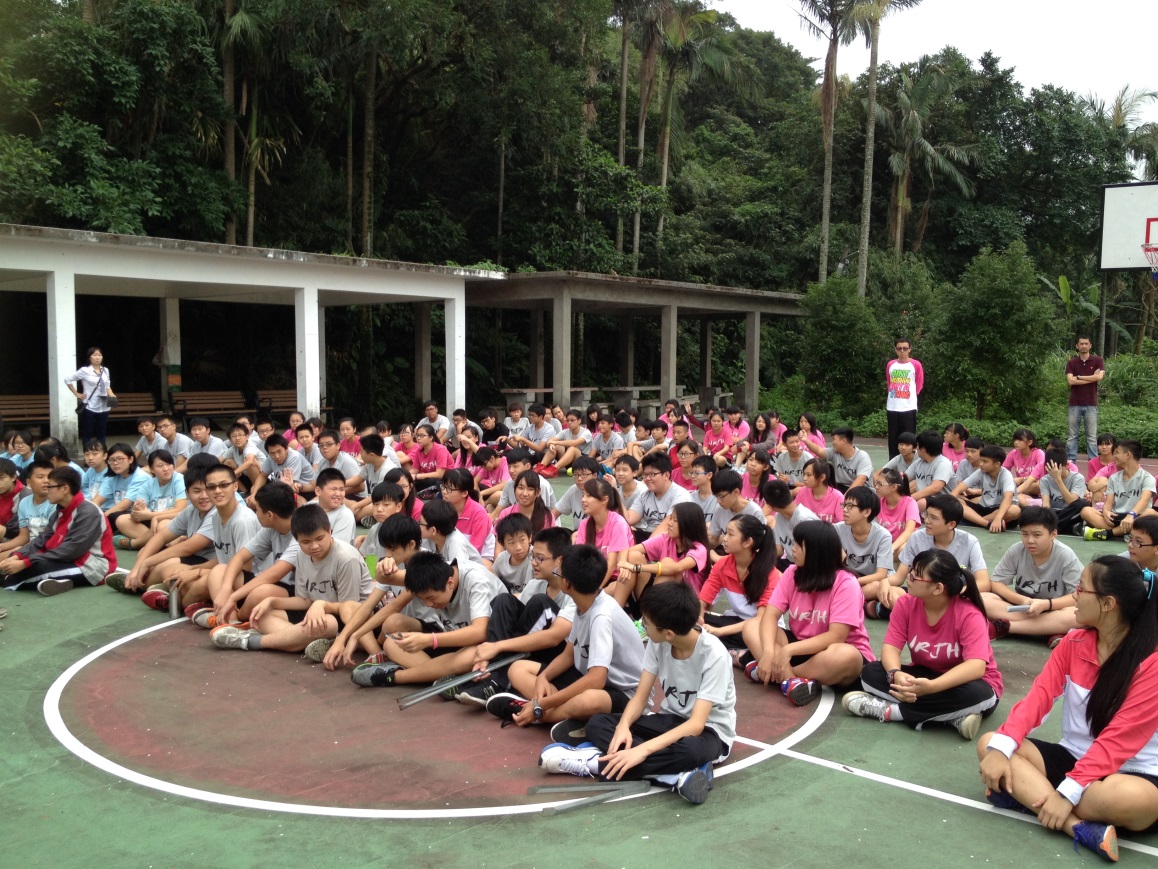 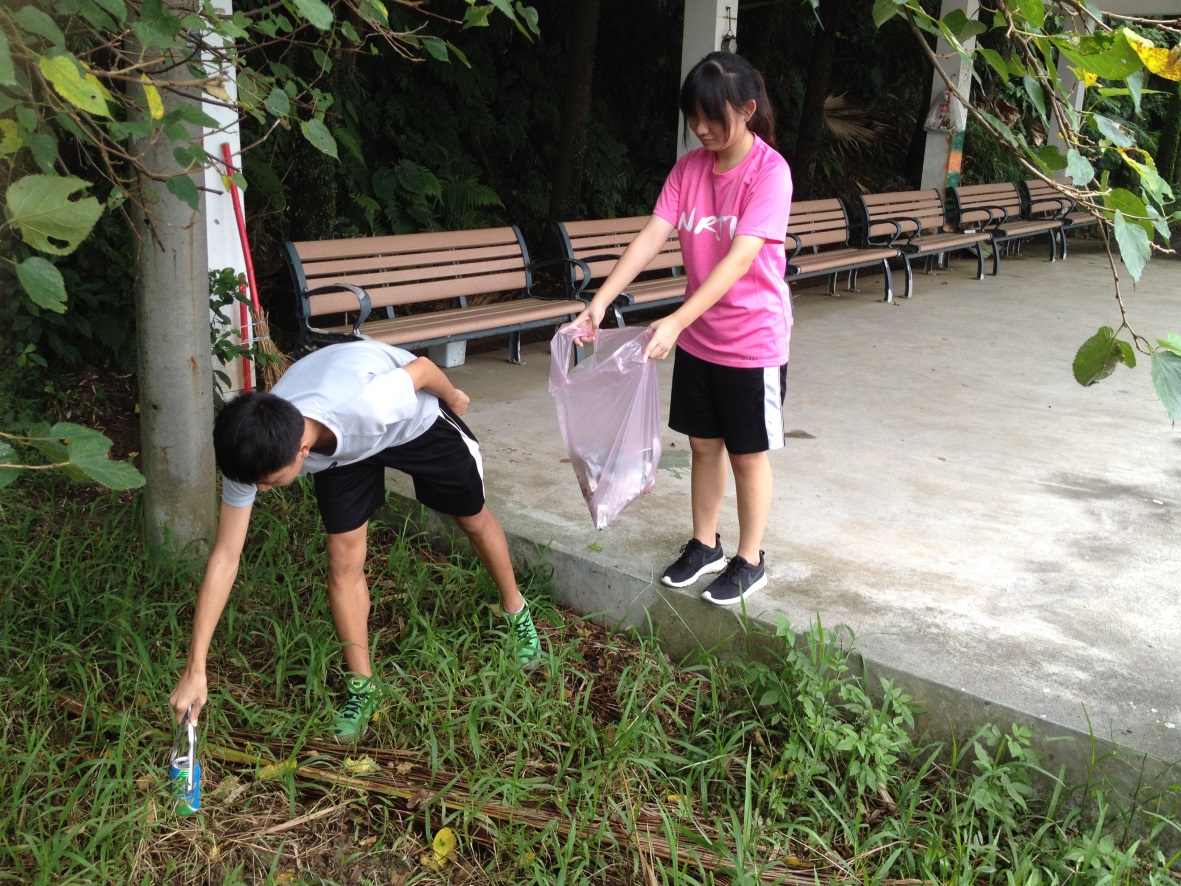 活動日期104/11/09